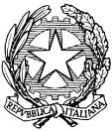 Tribunale di BeneventoSettore PenaleOggetto: Richiesta CopieRichiedente______________________________________________□ Imputato                              □ Parte Civile                      □ Parte Offesa□ Difensore dell’Imputato                                      □ Difensore della P.C.□ Difensore della P.O.□ Delegato (vedi Allegato):_________________________________□ Altro Soggetto_______________________________________Proc. Penale n. __________/______ R.G.T.Nei confronti di _________________________________________ATTI RICHIESTISentenza N. _____________/_______ del _________ DEP___________Verbale d’Udienza Manoscritto / Trascritto del ____________________Altri atti __________________________________________________Intero Fascicolo□ Senza Urgenza              □ Con Urgenza        N. Copie _________________□ Copia Semplice (uso studio/impugnazioni)□ Copia Conforme – uso________________________________________□ Copia Conforme con Formula Esecutiva□ Cartaceo       □ E-Mail        □ Pen DriveBenevento, lì __________________Il Richiedente__________________________________R.G.T. N.______________________Richiedente______________________________________________□ Imputato                              □ Parte Civile                      □ Parte Offesa□ Difensore dell’Imputato                                      □ Difensore della P.C.□ Difensore della P.O.□ Delegato (vedi Allegato):_________________________________□ Altro Soggetto_______________________________________Proc. Penale n. __________/______ R.G.T.Nei confronti di _________________________________________ATTI RICHIESTISentenza N. _____________/_______ del _________ DEP___________Verbale d’Udienza Manoscritto / Trascritto del ____________________Altri atti __________________________________________________Intero Fascicolo□ Senza Urgenza              □ Con Urgenza        N. Copie _________________□ Copia Semplice (uso studio/impugnazioni)□ Copia Conforme – uso________________________________________□ Copia Conforme con Formula Esecutiva□ Cartaceo       □ E-Mail        □ Pen DriveBenevento, lì __________________Il Richiedente__________________________________Udienza Rinvio______________________Richiedente______________________________________________□ Imputato                              □ Parte Civile                      □ Parte Offesa□ Difensore dell’Imputato                                      □ Difensore della P.C.□ Difensore della P.O.□ Delegato (vedi Allegato):_________________________________□ Altro Soggetto_______________________________________Proc. Penale n. __________/______ R.G.T.Nei confronti di _________________________________________ATTI RICHIESTISentenza N. _____________/_______ del _________ DEP___________Verbale d’Udienza Manoscritto / Trascritto del ____________________Altri atti __________________________________________________Intero Fascicolo□ Senza Urgenza              □ Con Urgenza        N. Copie _________________□ Copia Semplice (uso studio/impugnazioni)□ Copia Conforme – uso________________________________________□ Copia Conforme con Formula Esecutiva□ Cartaceo       □ E-Mail        □ Pen DriveBenevento, lì __________________Il Richiedente__________________________________Dati identificativi del richiedente non noto all’ufficioTipo documento:______________________numero:______________________ emesso da:______________________di :______________________Data rilascio:______________________Richiedente______________________________________________□ Imputato                              □ Parte Civile                      □ Parte Offesa□ Difensore dell’Imputato                                      □ Difensore della P.C.□ Difensore della P.O.□ Delegato (vedi Allegato):_________________________________□ Altro Soggetto_______________________________________Proc. Penale n. __________/______ R.G.T.Nei confronti di _________________________________________ATTI RICHIESTISentenza N. _____________/_______ del _________ DEP___________Verbale d’Udienza Manoscritto / Trascritto del ____________________Altri atti __________________________________________________Intero Fascicolo□ Senza Urgenza              □ Con Urgenza        N. Copie _________________□ Copia Semplice (uso studio/impugnazioni)□ Copia Conforme – uso________________________________________□ Copia Conforme con Formula Esecutiva□ Cartaceo       □ E-Mail        □ Pen DriveBenevento, lì __________________Il Richiedente__________________________________SPAZIO RISERVATO ALL’UFFICIOSPAZIO RISERVATO ALL’UFFICIOSPAZIO RISERVATO ALL’UFFICIOSPAZIO RISERVATO ALL’UFFICIOSPAZIO RISERVATO ALL’UFFICIOSPAZIO RISERVATO ALL’UFFICIOSPAZIO RISERVATO ALL’UFFICIOSPAZIO RISERVATO ALL’UFFICIOSPAZIO RISERVATO ALL’UFFICIOData Deposito Richiesta __________________Data Deposito Richiesta __________________Data Deposito Richiesta __________________Data Deposito Richiesta __________________Data Deposito Richiesta __________________Data Deposito Richiesta __________________L’Addetto alla CancelleriaL’Addetto alla CancelleriaL’Addetto alla CancelleriaN. CopieN. CopieN. PagineL’Addetto alla CancelleriaL’Addetto alla CancelleriaL’Addetto alla CancelleriaDiritti Riscossi A Mezzo Marche / BolliDiritti Riscossi A Mezzo Marche / BolliDiritti Riscossi A Mezzo Marche / BolliDiritti Riscossi A Mezzo Marche / BolliDiritti Riscossi A Mezzo Marche / BolliDiritti Riscossi A Mezzo Marche / BolliDiritti Riscossi A Mezzo Marche / BolliDiritti Riscossi A Mezzo Marche / BolliDiritti Riscossi A Mezzo Marche / BolliDiritti di copia  senza certificazione di conformitàDiritti di copia  senza certificazione di conformitàDiritti di copia  senza certificazione di conformitàDiritti di copia  senza certificazione di conformitàDiritti di copia  senza certificazione di conformitàsenza urgenzasenza urgenza€ ____________________Diritti apposti sull’istanzaDiritti di copia  senza certificazione di conformitàDiritti di copia  senza certificazione di conformitàDiritti di copia  senza certificazione di conformitàDiritti di copia  senza certificazione di conformitàDiritti di copia  senza certificazione di conformitàcon urgenzacon urgenza€ ____________________Diritti apposti sull’istanzaDiritti di copia  con certificazione di conformitàDiritti di copia  con certificazione di conformitàDiritti di copia  con certificazione di conformitàDiritti di copia  con certificazione di conformitàDiritti di copia  con certificazione di conformitàsenza urgenzasenza urgenza€ ____________________Diritti apposti sull’istanzaDiritti di copia  con certificazione di conformitàDiritti di copia  con certificazione di conformitàDiritti di copia  con certificazione di conformitàDiritti di copia  con certificazione di conformitàDiritti di copia  con certificazione di conformitàcon urgenzacon urgenza€ ____________________Diritti apposti sull’istanzaTotale DirittiTotale DirittiTotale DirittiTotale DirittiTotale DirittiTotale DirittiTotale Diritti€ _________________________________€ _________________________________Diritti Non RiscossiDiritti Non RiscossiDiritti Non RiscossiDiritti Non RiscossiDiritti Non RiscossiDiritti Non RiscossiDiritti Non RiscossiDiritti Non RiscossiDiritti Non Riscossi□Ammissione al Gratuito Patrocinio (vedi allegato)Ammissione al Gratuito Patrocinio (vedi allegato)Ammissione al Gratuito Patrocinio (vedi allegato)Ammissione al Gratuito Patrocinio (vedi allegato)Ammissione al Gratuito Patrocinio (vedi allegato)□Copie Esenti _________________________Copie Esenti _________________________Data Rilascio CopieData Rilascio CopieData Rilascio CopieData Rilascio CopieData Rilascio CopieData Rilascio CopieL’Addetto alla CancelleriaL’Addetto alla CancelleriaL’Addetto alla Cancelleria